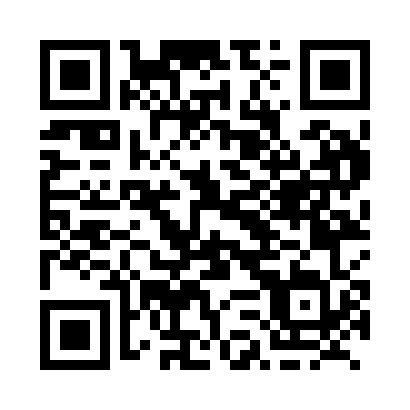 Prayer times for Borderland, Saskatchewan, CanadaMon 1 Jul 2024 - Wed 31 Jul 2024High Latitude Method: Angle Based RulePrayer Calculation Method: Islamic Society of North AmericaAsar Calculation Method: HanafiPrayer times provided by https://www.salahtimes.comDateDayFajrSunriseDhuhrAsrMaghribIsha1Mon3:075:051:086:399:1211:102Tue3:075:051:096:399:1211:103Wed3:075:061:096:399:1111:104Thu3:085:071:096:399:1111:105Fri3:085:081:096:389:1011:106Sat3:095:081:096:389:1011:107Sun3:095:091:096:389:0911:098Mon3:105:101:106:389:0911:099Tue3:105:111:106:379:0811:0910Wed3:115:121:106:379:0711:0911Thu3:115:131:106:379:0711:0812Fri3:125:141:106:369:0611:0813Sat3:135:151:106:369:0511:0814Sun3:135:161:106:369:0411:0715Mon3:145:171:106:359:0311:0716Tue3:145:181:116:359:0211:0617Wed3:155:191:116:349:0111:0618Thu3:155:201:116:349:0011:0519Fri3:165:221:116:338:5911:0520Sat3:175:231:116:338:5811:0321Sun3:195:241:116:328:5711:0122Mon3:225:251:116:318:5610:5923Tue3:245:261:116:318:5510:5724Wed3:265:281:116:308:5410:5525Thu3:285:291:116:298:5210:5226Fri3:315:301:116:288:5110:5027Sat3:335:321:116:288:5010:4828Sun3:355:331:116:278:4810:4529Mon3:375:341:116:268:4710:4330Tue3:405:361:116:258:4510:4131Wed3:425:371:116:248:4410:38